 ҠАРАР                                                                              ПОСТАНОВЛЕНИЕ«20»  мая 2022г                                  №29                                 «20»  май 2022гОб утверждении плана мероприятийпо охране жизни  и здоровья людей на воде по сельскому поселению Куккуяновский сельсовет муниципального района Дюртюлинский район Республики Башкортостан      В целях предотвращения несчастных случаев на водных объектах,   руководствуясь ст.14 Федерального закона   от 06.10.2003. № 131-ФЗ «Об общих принципах организации местного самоуправления в Российской Федерации», во исполнение постановления главы администрации муниципального района Дюртюлинский район Республики Башкортостан от 28.04.2022 № 278  «Об организации мест массового отдыха на воде в период купального сезона 2022 года», ПОСТАНОВЛЯЮ:Утвердить прилагаемый план мероприятий по охране  жизни и здоровья  людей на воде  по сельскому поселению Куккуяновский сельсовет муниципального района Дюртюлинский район Республики Башкортостан.Определить, что на территории сельского поселения Куккуяновский сельсовет муниципального района Дюртюлинский район Республики Башкортостан,  организованных мест массового отдыха на воде, не имеется. Администрации сельского поселения Куккуяновский сельсовет муниципального района Дюртюлинский район Республики Башкортостан, до 30.05.2022 года,  на имеющихся водоемах сельского поселения выставить запрещающие купание знаки.Рекомендовать руководителям  образовательных учреждений  вести  профилактические беседы и занятия по правилам безопасного поведения детей на водных объектах.На сходах граждан по месту жительства вести разъяснительную работу по правилам безопасного поведения  на  водоемах.Администрации сельского поселения Куккуяновский сельсовет муниципального района Дюртюлинский район Республики Башкортостан, постоянно проводить рейды вдоль берегов водных объектов в целях пресечения фактов купания.Администрации сельского поселения Куккуяновский сельсовет муниципального района Дюртюлинский район Республики Башкортостан провести работу по распространению агитационных материалов по правилам поведения на воде. Настоящее постановление обнародовать путем размещения его текста с приложением на информационном стенде в здании администрации сельского поселения Куккуяновский сельсовет муниципального района Дюртюлинский район Республики Башкортостан по адресу: с.Куккуяново, ул.Ш.Максютова, 15 и на официальном сайте в сети «Интернет». Контроль за исполнением настоящего постановления  оставляю за собой.    Глава сельского поселения                                                       Х.М.ХазиевУТВЕРЖДЕНО постановлением администрации сельского поселения Куккуяновский сельсоветмуниципального района Дюртюлинский район Республики Башкортостан от  20.05.2022. № 29План мероприятий по охране  жизни и здоровья  людей  на водепо  сельскому поселению Куккуяновский сельсовет муниципального районаДюртюлинский район Республики БашкортостанУправляющий делами                                                                              С.Р. ИлдерхановаБашкортостан РеспубликаһыДүртөйлө районымуниципаль районыныңКүккуян ауыл советыауыл биләмәһе хаҡимиәте(Башкортостан РеспубликаһыДүртөйлө районыКүккуян ауыл биләмәһе хаҡимиәте)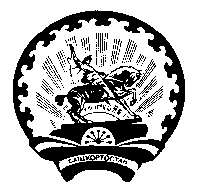 Администрация  сельского поселения Куккуяновский сельсовет муниципального района Дюртюлинский районРеспублики Башкортостан(Куккуяновский сельсовет Дюртюлинского районаРеспублики Башкортостан)№ п/пНаименование мероприятийНаименование мероприятийНаименование мероприятийСрок исполненияСрок исполненияОтветственные исполнителиI. Весенне-летний периодI. Весенне-летний периодI. Весенне-летний периодI. Весенне-летний периодI. Весенне-летний периодI. Весенне-летний периодI. Весенне-летний период11Разработать и утвердить план              мероприятий по  охране  жизни и здоровья людей на воде                      Разработать и утвердить план              мероприятий по  охране  жизни и здоровья людей на воде                      до 30.05.2022 годадо 30.05.2022 годаГлава сельского поселения, управляющий делами22Провести очистку и уборку от мусора  берегов водоемов, установить запрещающие купание знакиПровести очистку и уборку от мусора  берегов водоемов, установить запрещающие купание знакидо 30.05.2022 годадо 30.05.2022 годаГлава сельского поселения33Проводить  на собраниях граждан в населенных пунктах сельского поселения  разъяснительную работу и профилактические беседы  по правилам безопасного поведения на водоемах во время  купального сезона. Доведение до населения информации об оборудованных для купания местах в районе.Проводить  на собраниях граждан в населенных пунктах сельского поселения  разъяснительную работу и профилактические беседы  по правилам безопасного поведения на водоемах во время  купального сезона. Доведение до населения информации об оборудованных для купания местах в районе.май – август 2022 годамай – август 2022 годаГлава сельского поселения совместно с активистами, с депутатами Совета, со старостами населенных пунктовII. Осенне-зимний периодII. Осенне-зимний периодII. Осенне-зимний периодII. Осенне-зимний периодII. Осенне-зимний периодII. Осенне-зимний периодII. Осенне-зимний период666Провести заседание администрации для решения вопросов обеспечения безопасности людей на водных объектах сельского поселения в период ледоставадо 20 октября 2022 годаГлава сельского поселенияГлава сельского поселения777Организовать разъяснительную работу с населением по мерам безопасности и предупреждению несчастных случаев на водных объектах в зимний период на сходах граждан. Проведение в  детском саду профилактических бесед и занятий по правилам безопасного поведения детей на льду.октябрь-ноябрь 2022 г.,  март-апрель 2023 г.Глава сельского поселения совместно с администрацией детского садаГлава сельского поселения совместно с администрацией детского сада888Организовать патрулирование и рейды на водных объектах сельского поселенияв течении годаГлава сельского поселенияГлава сельского поселения999Изучение мер безопасности, правил поведения, оказания первой медицинской помощи пострадавшим на воде на сходах граждан, в образовательных учрежденияхв течении годаАдминистрация, руководители медицинских и    образовательных учрежденийАдминистрация, руководители медицинских и    образовательных учреждений